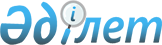 Об утверждении норм образования и накопления коммунальных отходов по городу Степногорску
					
			Утративший силу
			
			
		
					Решение Степногорского городского маслихата Акмолинской области от 24 декабря 2014 года № 5С-34/8. Зарегистрировано Департаментом юстиции Акмолинской области 2 февраля 2015 года № 4620. Утратило силу решением Степногорского городского маслихата Акмолинской области от 12 августа 2021 года № 7С-6/3.
      Сноска. Утратило силу решением Степногорского городского маслихата Акмолинской области от 12.08.2021 № 7С-6/3 (вводится в действие по истечении десяти календарных дней после дня его первого официального опубликования).
      В соответствии с подпунктом 1) статьи 19-1 Экологического кодекса Республики Казахстан от 9 января 2007 года, со статьей 6 Закона Республики Казахстан от 23 января 2001 года "О местном государственном управлении и самоуправлении в Республике Казахстан", Степногорский городской маслихат РЕШИЛ:
      1. Утвердить прилагаемые нормы образования и накопления коммунальных отходов по городу Степногорску.
      2. Настоящее решение вступает в силу со дня государственной регистрации в Департаменте юстиции Акмолинской области и вводится в действие со дня официального опубликования. Нормы образования и накопления коммунальных отходов по городу Степногорску
					© 2012. РГП на ПХВ «Институт законодательства и правовой информации Республики Казахстан» Министерства юстиции Республики Казахстан
				
Председатель сессии
городского маслихата
А.Смагин
Секретарь
городского маслихата
Г.Копеева
СОГЛАСОВАНО
Аким города Степногорска
М.ТакамбаевУтверждены
решением Степногорского
городского маслихата
от 24 декабря 2014 года
№ 5С-34/8
№
п/п
Объект накопления коммунальных отходов
Расчетная единица
Норма накопления коммунальных отходов в год, м3
1
Домовладения благоустроенные
1 житель
1,73
2
Домовладения неблагоустроенные
1 житель
2,23
3
Общежития, интернаты, детские дома, дома престарелых и т.п.
1 место
1,46
4
Гостиницы, санатории, дома отдыха
1 место
1,16
5
Детские сады, ясли
1 место
0,42
6
Учреждения, организации, офисы, конторы, сбербанки
1 сотрудник
0,45
7
Поликлиники
1 посещение
0,21
8
Больницы
1 койко-место
2,32
9
Школы, средне специальные учебные заведения, высшие учебные заведения
1 учащийся
0,15
10
Рестораны, кафе
1 посадочное место
1,49
11
Концертные залы, ночные клубы
1 посадочное место
0,0188
12
Стадионы
1 место по проекту
0,0105
13
Спортивные, танцевальные и игровые залы
1 м2 общей площади
0,0191
14
Продовольственные магазины
1 м2 торговой площади
0,46
15
Торговля с машин
1 м2 торговое место
0,51
16
Промтоварные магазины, супермаркеты
1 м2 торговой площади
0,24
17
Рынки
1 м2 торговой площади
0,25
18
Оптовые базы, склады продовольственных товаров
1 м2 общей площади
0,20
19
Дома быта: обслуживание населения
1 м2 общей площади
0,06
20
Вокзалы, автовокзалы, аэропорты
1 м2 общей площади
0,08
21
Аптеки
1 м2 торговой площади
0,32
22
Автостоянки, автомойки, автозаправочные станции, гаражи
1 машино-место
3,96
23
Гаражные кооперативы
на 1 гараж
0,34
24
Автомастерские
1 работник
10,26
25
Парикмахерские, косметические салоны
1 рабочее место
0,74
26
Прачечные
1 м2 общей площади
0,15
27
Бани, сауны
1 м2 общей площади
0,17